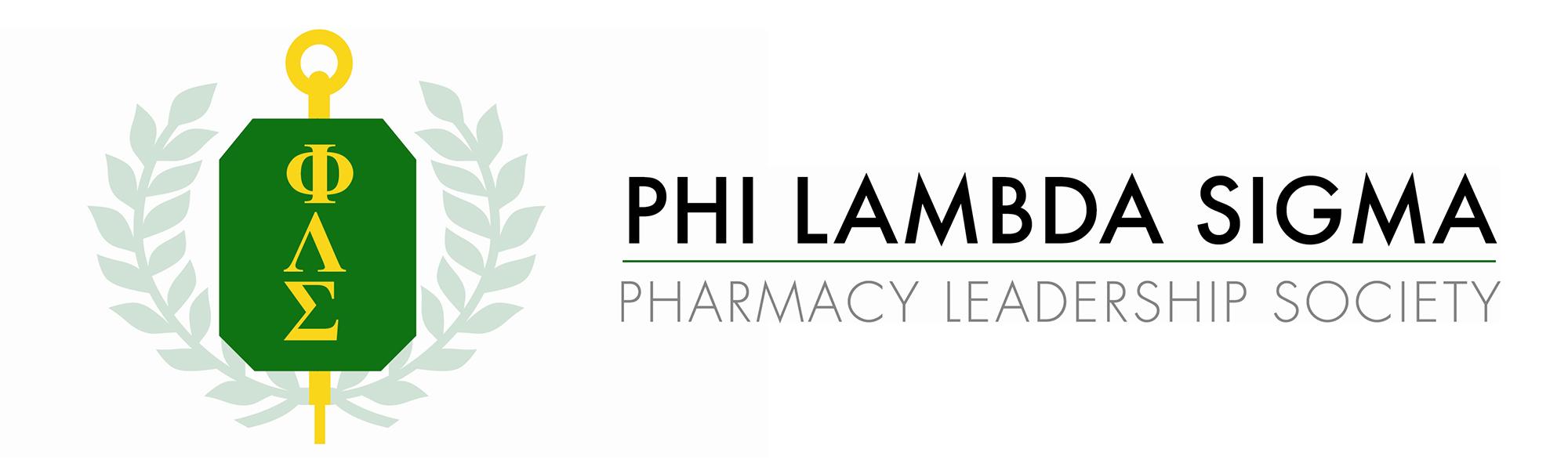 PLS Application Information2023-2024REQUIREMENTS:Completed applicationONE Letter of RecommendationWritten by a pharmacist, faculty, research professor, employer, manager, etc.Letter should include how student displays and demonstrates leadershipEmailed BY letter writer to: uicpls@gmail.com DUE BY: Sunday, March 3rd, 2024 by 5 PM CTMust attend ONE PLS Application Workshop:APPLICATION DUE BY: Sunday, 3/3/24 by 5 PM CT sharpElectronic copy of application emailed to: uicpls@gmail.com We will also have an interview style portion as well. Details for this portion will be discussed later.DateDayTimeLocationJanuary 22, 2024Monday2:30 PM CTZoom: https://uic.zoom.us/j/88430970300?pwd=SGVXcVVpaUZFdldJY0VJOGU4c0Z0QT09January 30, 2024Tuesday7:30 AM CTZoom: https://uic.zoom.us/j/84057794289?pwd=b3RUenV1WU9RTWNodDAzejAvTEtpUT09February 7, 2024Wednesday4:30 PM CTZoom: https://uic.zoom.us/j/86165118120?pwd=S0xjTmtkc3R6NW1aY1ZYcDkrSDZSZz09February 16, 2024Friday6:30 PM CTZoom: https://uic.zoom.us/j/89408189923?pwd=end6RXIxZ1lGdDVWcEx3K3UvZGJYUT09Please reach out to both PLS Presidents (Giancarlo Garcia [gsgarci2@uic.edu] - Chicago President, Gabriel Tankersley [gtanker2@uic.edu] - Rockford President) before Friday, February 16th, 2024 if you cannot attend any of these workshops due to scheduling conflicts!Please reach out to both PLS Presidents (Giancarlo Garcia [gsgarci2@uic.edu] - Chicago President, Gabriel Tankersley [gtanker2@uic.edu] - Rockford President) before Friday, February 16th, 2024 if you cannot attend any of these workshops due to scheduling conflicts!Please reach out to both PLS Presidents (Giancarlo Garcia [gsgarci2@uic.edu] - Chicago President, Gabriel Tankersley [gtanker2@uic.edu] - Rockford President) before Friday, February 16th, 2024 if you cannot attend any of these workshops due to scheduling conflicts!Please reach out to both PLS Presidents (Giancarlo Garcia [gsgarci2@uic.edu] - Chicago President, Gabriel Tankersley [gtanker2@uic.edu] - Rockford President) before Friday, February 16th, 2024 if you cannot attend any of these workshops due to scheduling conflicts!